94576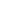                                                                                   September 10, 2009